The Memo to Groves cited in this piece not only has nothing to do with uranium, depleted or otherwise, but it is forged. If anyone reads it closely, they will see that there are three pages numbered Page 2.  That is the key that this memo is actually made up of four different documents.  Three are from the Manhattan Project Archives and I have personally verified that one of them is actually from a memo written in 1944 (after the supposed October 1943 date of the memo) about Operation Peppermint, the secret radiological monitoring of the D-Day invasion to assure that Germans did not use invisible deadly fission products to contaminate the invasion beach area.  The entire memo will be shown with the actual source documents in a few weeks.  DUStory dash owner at yahoo groups dot comAttempted post to PressTV (the post did not seem to appear to go through)http://www.presstv.ir/detail/232493.htmlBritain was nuked by their own weapons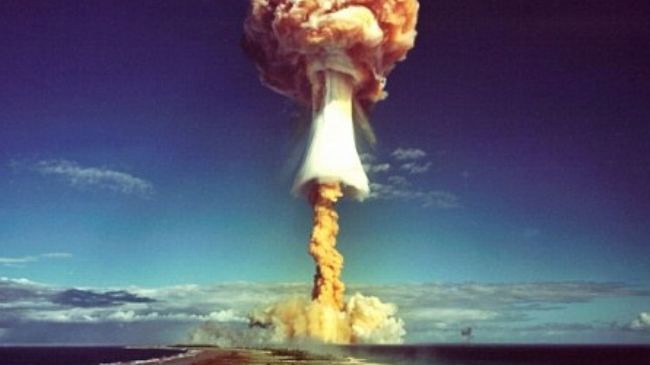 Mon Mar 19, 2012 7:30PM GMTShare | Email | PrintMaybe all the people that live within an area from Birmingham across to Norwich and down to Bristol, Bournmouth and across to Dover and back up to Norwich were not aware that they may have been exposed, on more than one occasion, to extremely high levels of radiation from the weapons used by the US, UK and coalition forces in and around the Middle East war zones……not to mention the onslaught on Libya that saw an incredible amount of DU weapons being used and also possibly low yield nuclear weapons.a) there were no extremely high levels of radiation due to use of any weapon in the Middle Eastb) the claims about DU and low yield nuclear weapons advanced by the Gaddafi propagandists are false.  DU was not used in Libya and low yield nuclear weapons have never been used anywhere other than in long ago testing programs.  (see http://www.counterpunch.org/2012/01/13/rumor-and-anger-mount-in-libya for report on the false claims about DU)Back in the 1940’s during the Los Alamos nuclear test they discovered a type of poisonous gaseous substance that was emitted from the weapons. The Generals seized this new found substance as a potential people killer that basically would drift on the wind, have no footprint to identify the aggressor and would kill over a long period of time.d) the “poisonous gasesous substance” is a creation of Bob Nichols, mouthpiece for retired US Army Reserve Major, Douglas Lind Rokke, PhD, Vocational Education.  Rokke falsely claims to have been the Director of the Army’s DU Program.  Then Captain Rokke on a 15 month active duty tour at Fort McClellan, Alabama co-wrote this article in the Army Chemical Corps journal, The Chemical Review Depleted Uranium What is it?, Is it dangerous? http://www.archive.org/details/DepletedUraniumWhatIsItIsItDangerouse) the rest of this paragraph elaborates on the non-existent gaseous uranium 

A secret memo to Brigadier General Grove clearly showed their intention to carry out mass genocide, mass depopulation and mass infertility using this technology resulting in the development of depleted uranium (DU) weapons as used extensively today in all areas of conflict. If you don’t believe me ask the people of Iraq, especially those living in Fallujah and Basra who may not to be able to ever have a child. f) the Memorandum to General Groves is not only not about uranium, depleted or otherwise, but it is also a forged document.  It appears in the Wikipedia, but it never really existed in 1943, when it was supposedly written.  It consists of pages from four different documents.  The first key is that there are three pages numbered “Page 2”.  I personally have looked up one of the four pages and plan to go back to the University of California at Berkeley Library’s microform room to find others as well as retrieve the relevant pages in context in Adobe Acrobat form.  The page that I did locate was from 1944 and led to Operation Peppermint being established to for secret radiological monitoring of the D-Day invasion to assure that the Germans did not use invisible fission products to contaminate and deny access to the invasion beaches and surrounding countryside.g) DU was used near Basra, but the Iraqi team trained by the UN Environment Programme (UNEP) did not find any resultant harm to population or environment, a similar finding to that of the three UNEP field research studies in the Balkans or the similar IAEA study in Kuwait.See Capacity-building for the Assessment of Depleted Uranium in Iraq
UNEP Technical Report, August 2007http://postconflict.unep.ch/publications/Iraq_DU.pdfDepleted Uranium in Serbia and Montenegro, UNEP Post-Conflict Environmental Assessmentin the Federal Republic of Yugoslaviahttp://postconflict.unep.ch/publications/duserbiamont.pdfUNEP Final Report: Depleted Uranium in Kosovo - Post-Conflict Environmental Assessment, 2001. 
http://postconflict.unep.ch/publications/uranium.pdfDepleted Uranium in Bosnia and Herzegovina - Postconflict Assessment 
Radiological Conditions in Areas of Kuwait With Residues of Depleted Uraniumh)  the false claim about Fallujah has no credibility whatsoever.  DU never was used in Fallujah.  Even Christopher Busby has back peddled and now claims that an “enriched uranium” weapon was used in Fallujah to cause the alleged high levels of uranium that he found in hair samples from Fallujah.  Busby has made himself widely available to Russian TV, Press TV, Al Jazeera, Australian Special Broadcasting Service and even the British Broadcasting Corporation, all of whom have put videos of Busby plus children with birth defects and childhood cancers and somewhat attributed that to depleted uranium.

It was in more recent time they seized an opportunity to dispose of the nuclear waste from their nuclear programmes (Uranium 238 or DU) as existing stockpiles were massive and in very poor condition and so it made sense to give it away to the arms manufacturing companies to be used as a penetrator, shaped charged liner or simply for ballast in weapons and aircraft etc. i)  The DU penetrator and armor were developed because the 1970’s era modern Soviet armor was impenetrable with existing armor piercing ammunition and a number of substances including tungsten and DU were tested.  DU was found to be the only material that successfully punched a hole through the new Soviet armor since it had a self-sharpening metallurgical capability and everything else blunted on impact.   (See j) DU has never been used as a shaped charge liner; that is fiction that began on the internetk) DU has been used as balance where small very dense weights were required DU is pyrophoric which basically means it is self igniting at low temperatures around 170 degrees. When it leaves the barrel of a gun it is basically igniting, like tracer bullets. Upon hitting the target it erupts into a massive thermo nuclear type explosion in access of 5000 degrees and emits a huge cloud of radioactive nano-particles in their millions that then drift on the wind.
l) Uranium is pyrophoric.  This article misdescribes that chemical property of the element Uranium.  Uranium chips and small particles, such as those generated by the self-sharpening process that occurs when a DU penetrator impacts an armored target, spontaneously ignite.  There is no temperature limitation to this process.  Larger pieces of uranium, ie. a complete penetrator, do not ignite.m) DU penetrators do not ignite upon leaving the barrel of the gun.  That is because they are shielded from the gun barrel by a sabot, which separates at some time after the penetrator leaves the barrel.  The USAF combat load mix for the 30mm DU penetrator fired by the A10 includes one tracer round, a high explosive incendiary (HEI) round for ever four DU penetrator armor piercing rounds.  There are no tracer rounds fired by the 120mm main gun of the Abrams Tank.n) There is no “massive thermo nuclear type explosion” when a DU penetrator impacts an armored target.  The target tank often has exploded because the intensely hot DU penetrator, heated by the sudden decrease in velocity upon impact causing the kinetic energy to be converted to heat, causes the detonation of the target tank’s own on-board ammunition and fuel stores.  DU itself does not explode.o)  Uranium does not burn at 5000 degrees.  That number is just part of the general anti-DU jihadist rhetoric.  It gets people’s attention.  The highest recorded temperatures in the US Army’s extensive CAPSTONE testing program were found to be ________.The UN/WHO state that DU is no risk to our health and it was the UN who carried out an extensive survey in the Balkans after the war which resulted in a rather pathetic report that really didn’t even address the main issue which was total contamination of the war zone making some areas almost totally uninhabitable.p) This is typical rhetoric – don’t believe UNEP; they only sent a real multinational scientific team and took samples for analysis by a highly competent Swiss laboratory.  There are no areas that have been rendered uninhabitable by DU.  There are areas that the UNEP team was not able to sample because there were landmines and unexploded munitions that had not been cleared.

If you were to scan any particle piece of earth where radiation exists in its natural form you would probably get a reading of around 5-15 pulses, on the other hand DU would go up to around 10,000.q) This is not accurate either, but may also be because Uranium detection requires special technique due to peculiarities of Uranium

When one breaths in the nano-particles from DU it’s extremely easy to become ill with many forms of cancer, especially the unborn fetus and children. One expert stated that breathing in just ten milligrams of uranium oxide dust would exceed any safe limit. From my perspective there is no safe limit of radiation and certainly no one has studied the impact of breathing in DU. A Dr Jack Valentin, stated “If you were actually inside, or immediately outside, the vehicle that's hit by a bullet, and if you survive that hit, you can imagine that person inhaling perhaps a hundred milligrams.” r) This is rhetoric and not based in fact.  Dr Valentin’s comment refers to a soldier who is in this very close to impact location.  Most people in the target tank are likely to die in the initial explosion of the ammunition or fuel.  They are not likely to inhale DU particles.  Other people who later encounter the destroyed tank are not likely to inhale DU particles either.s) This also makes use of the “un-named expert” that is common trick in anti-DU jihadist rhetoric.  Most of these un-named experts are people like Christopher Busby, Douglas Lind Rokke, Asaf Durakovic, Leuren Moret, who are experts in name only but have very successfully self-promoted themselves for a period of years.

My comment would therefore be if this is the case with a single bullet imagine the consequences of shells, bombs and cruise missiles that are fired off each and every day that contain thousands of kilograms.t) there are no shells, bombs or cruise missiles that contain DU.  DU is exclusively used in kinetic energy penetrators, small diameter sharply pointed rods, fired by tank and aircraft cannon, that have not likely been used since the drive on Baghdad in April 2003.  They are not fired every day.  They have been used to kill Soviet Bloc manufactured tanks in the Gulf War in January 1991, in the Balkans to protect Muslims from being slaughtered by Serbian forces in the later 1990s and in Iraq in 2003.  All the other claims of DU use are bogus.

If one can relate to the very high concentrations in the past and current areas of conflict it is fairly obvious what the New World Order is up too via its military arm NATO. Aaron Russo’s interview explain in great detail: u) I have no idea what the claims of Aaron Russo are.  The use of the term New World Order is evidence that this is political mumbo jumbo and not fact.

DU evidence simply lies around after every conflict i.e. the Balkans, Kuwait, Iraq, Afghanistan, North Pakistan, Lebanon, Gaza, Yemen, Somalia and now Libya. Its detected in damaged tanks, vehicles, spent rounds sitting on the surface, buildings, or simply in the soil. These deadly nano-particles are not only circling the countries of conflict but also adjacent countries and the world. Its half life is 4.5 billion years, every time it rains or snows it comes down to contaminate our soil, crops and water and continues to be stirred up by the weather, gales, sand storms which stretch across continents. Every time we drive or walk on it secondary contamination occurs.v) see t) – DU has not been used in Afghanistan, North Pakistan, Lebanon, Gaza, Yemen, Somalia or Libya.  An Italian paratrooper was awarded substantial court settlement for DU caused cancer acquired during his service in Somalia.  That is an indictment on the quality of Italian jurisprudence.  There was no evidence presented that proved beyond a reasonable doubt that DU was used in Somalia.  The false claim centered around a message sent from the US Army to its Somalia commander about testing for DU.  The message was sent after M1A1 Up-Armored (with DU armor welded inside steel armor plate) Abrams Tanks were shipped to Somalia after the disasterous battle in Mogadishu that became popularly known through the book and movie “Black Hawk Down”.  These tanks never fired a single round in anger.  They were there for about six months.  w) DU can be detected in destroyed tanks and spent rounds sitting on the surface, buildings or in the soil, but no evidence exists of DU use in any of the claimed locations cited in v) above.  There is a photo of an intact 30mm penetrator alongside its aluminum shroud in a book that claims to show the world about the children of southern Iraq.  The photo is proof that the DU round is still intact because it never hit a target tank and most of the 30mm rounds fired by the A10 can be expected to be found intact in this fashion or completely intact within the aluminum shroud and never having had the uranium penetrator exposed to the environment.
x) The IAEA team in Kuwait deliberately blew DU laden sand into the air and measured the distance travelled by the DU particles.  That distance was less than 100 meters.  The explosions of targeted tanks would not carry the particles high enough into the sky to exceed this 100 meter distance.  DU is not circling the globe; DU does not travel more than 100 meters from the targeted tank.
DU weapons go back to the Yon Kippur War 1976 when the US first introduced it to the Israelis. They were also used extensively in the Balkans (1993-1995) by NATO with over 100,000 aircraft sorties. UN claim the main use of DU was only from A10 aircraft which was totally untrue, in actual fact bombarded the region with DU Shells, DU Bombs and DU missiles making the entire region almost uninhabitable. I have a detailed accounts of all weapons used and who used them!! All of the above countries are now suffering catastrophic medical problems.y) Douglas Lind Rokke claims that DU was used in the 1973 Yom Kippur War (the person writing as “Peter Eyre” does not even get the war’s date right).   The US Army had not yet fielded DU kinetic energy penetrator rounds and Israel faced WW-II and 50’s vintage Soviet tanks and those were vulnerable to pre-DU armor penetration rounds.  The claim that Israel used DU penetrators has never been true.z) the number of Balkans aircraft sorties is probably substantially exaggerated.  USAF A10s did fire 30mm DU penetrators in the Balkans; NATO has revealed much if not all of the firing locations and numbers of rounds fired.  The writer has not bothered to check that publicly available information.aa) the false claims continue with bombarded the region with DU shells (a shell is a hollow metal object filled with explosive that detonates with an impact or proximity fuze – there are no DU shells – DU penetrators are solid metal rods and do not contain explosives, DU bombs (there is no such thing as a DU bomb or even a DU-tipped bomb),  DU missiles (there is no such thing as a DU missile).  Ask the people of the region if it really is uninhabitable.  The UNEP report mentions testing of a garden plot growing cabbage right next to the tank repair facility that was strafed by A10s using 30mm DU penetrators.  The area is not only not uninhabitable, but growing food that is being consumed without any resultant consequence or symptoms.ab) the author claims to have a detailed list of all the DU weapons used and who used them.  This must be quite a fictitious document, but I would love to see it (he does not present a link)ac) none of the countries are suffering catastrophic medical problems.  UNEP reports on health in each of its three Balkan reports, the most comprehensive examination of the war time use of DU.

I made up a chart showing how the upper winds move around the world on a given day and it clearly revealed how depleted uranium can become very mobile and the worlds air currents and jet streams carrying some of this contamination of nano-particles directly over the top of the Himalayas where many of Asia’s main rivers start and the millions of people that depend on those rivers for their survival, one can clearly see the problems that depleted uranium brings to our planet.ad) I would love to see this fictional document too.  It is totally bad science fiction and probably comes from some of Leuren Moret’s claims of global contamination.

Depleted uranium is basically killing all around the world and to give you one very good example is the secret chart that was recovered from the research and development establishment in Aldermaston (Atomic Weapons Establishment) and who monitor via their atmospheric filters that check the level of radiation or DU in the region. In this graph it shows a base line (normal background radiation) and in several places there were peaks that directly related to events that had taken place in some far away conflict. In this case the peaks related to the US and coalition bombardment of Baghdad (Shock and Awe) and also when the US carpet bombed the Tora Bora mountains in Afghanistan etc. Each time this occurred massive amounts of depleted uranium dust as well as radiation from conventional Tactical Nuclear Weapons. (that were also discreetly dropped) got dumped in the skies over the UK and EU.ae) DU has not killed anyone, let alone all around the world.  This appears to refer to the revelation by Christopher Busby that was published in the Sunday London Times.  Busby claims to have found evidence of DU in this filter.  He has never publicly retracted this claim and the reporter who did the story does not want to go there.  The claim, though, never was true and the uranium found in the filters was natural uranium. (see London Times article by Busby at http://www.archive.org/details/ckuturan )

The graph proved that the UK was bombarded with extremely high levels of radiation from those conflicts and clearly shows my understanding that any contamination by such radioactive nano-particles does not recognise international borders and is therefore in clear violation of the Geneva Convention.af) there never has been a high level of radiation from DU.  Uranium-238 is the weakest natural isotope.  The graph would be interesting to see, just to see who did it and what lies that it tells.

On one particular occasion I noticed that the contamination was taken up over the Caspian Sea, into Northern Russia where it then tracked westerly over Scandinavia and then down over Norway towards the UK where it got sucked into a very large low pressure area that just so happened to be centred near London. The graph I have in my possession from Aldermaston clearly proves the authenticity of such contamination.ag) More bad science fiction.   Again, where is this graph?

Almost 90% of victims are innocent civilians.  It only takes about 50 tons (45,359 kgs) of DU dust to kill 500,000 people so in the case of Libya for example, during the initial onslaught, it is estimated that the US, UK and France used around 175,000 kgs, imagine at this value alone you are looking at millions of people succumbing to the effects of DU not only within Libya but also in adjacent countries and around the world. The contamination from Baghdad amounted to many thousands of tons of DU and arrived over the skies of the UK within 9 days.ah)  There is nothing factual in this paragraph.  
I checked the upper winds during the Libyan War and the contamination from coalition forces was blown westerly over Tunisia, Algeria and Morocco and out over the Mediterranean to Spain, Portugal to Mid Atlantic where it turned 180 degrees and looped back over the UK and Europe, such is the unpredictability of the upper winds.ai) this is more total nonsense bad science fictionFinally we can look at two very typical examples to prove that the west is carrying out mass genocide using weapons that violate the Geneva Convention on at least 4 counts,
Fallujah and Basra in Iraq have succumbed to extremely high levels of many forms of cancer as a direct result of the weapons used by the US, UK and coalition forces during the [Persian] Gulf Wars.

Falujah experienced a dramatic increase in infant mortality, cancer, leukaemia and birth defects that now exceeds those reported in Hiroshima back in WW2.

Doctors are overwhelmed with very serious birth defects, a four fold increase in adult cancers and a 12 fold increase in childhood cancer. DU directly attacks the DNA and can and does enter the nose-brain barrier resulting in terrible mutations, cancers, brain tumours and severe mental problems.

Infant mortality is 43 times higher than Jordon for example and 8 times higher that Kuwait (which kept some statistics under lock and key). DU was used heavily in Kuwait and the scene of a massive DU accident at the US base, Camp Doha. It was here that a chain of events caused a massive explosion of DU weaponry. The US government said there was no problem but the Kuwaiti Government made the US remove of 7,000kgs of top soil back to the US…….in actual fact this was and still is one huge cover-up as the cancer rates increase in Kuwait.

Fallujah that was declared a US Forces “Free Fire Zone” which assumes that civilians in the region are minimum and so basically one can blast the area with unrestricted fire power, this was a US cover-up because the area was heavily populated as most people stayed indoors and did not venture out. The result was a 38-fold increase in Leukaemia, a 10-fold increase in breast cancer and a significant increase in Lymphoma and Brain Tumours. What is also known is that the sex ratio is also now unbalanced which indicates Genetic Damage to the population, a typical sign of DU and its horrific consequences. Basra, Afghanistan, North Pakistan, North India are showing the same trend and we can expect the same situation to develop in Libya, the very country that Obama, Clinton, Cameron, Hague and Sarkozy said was all about being a humanitarian crisis and saving lives.

These wars have nothing to do with evil dictatorships but rather forced regime change to install their western friendly puppets who then allow the west to rape those countries of their oil, gas and precious metals.

Israel must be added to this list of scumbags for using the same weapons in Lebanon during the 2006 conflict and again in 2008/9 on Gaza. Israel actually nuked itself when the contamination drifted on the sea breeze from Southern Lebanon over into Northern Israel and again in Gaza when it drifted up the coast and to the east. Maybe they should start asking why there is an increase in cancers and infertility figures. I am sure many residents in Israel would be very shocked to learn of this fact.

On the question of US, UK, France, Israel v Iran, the catastrophic fallout from such an attack would immerse the entire region, including Israel, into very high levels of radioactive particles from Iran’s nuclear facilities, the thousands DU weapons and obviously tactical nuclear weapons that we now know have been used in the past, all within 2-4 days. It would initially cover an area from Turkey to Pakistan/India and from the Caspian down to Somalia!

DU is in violation of the Geneva Convention on at least 4 counts and its usage thus constitutes as being a war crime or a crime against humanity, it is not target specific, drifts on the wind beyond the battlefield and around the world. These are clearly Weapons of Mass Destruction.

Past and current Presidents and Prime Minister such as George Bush Senior and George Bush Junior, Rumsfeld, Cheney, Tony Blair, Gordon Brown, David Cameron, their Foreign Ministers, Ministers of Defence and their Israeli counterparts are all guilty of crimes against humanity, including the UN Secretary General, Ban Ki-moon.
The New World Order (NWO) plays a major part in all of these horrific crimes and many False Flags in conjunction with the CIA, MI5/6 and Mossad such as the mass killings at 9/11 and 7/7 (both inside jobs) all in the name of “Geo Politics.” 

Zionists and their “Mafia Style Groups” are prepared to let the people of Israel be eliminated if necessary to achieve their goals and one can see a real possibility of this should the US, UK, France and Israel attack Iran

Peter Eyre - Middle East Consultant 

DISCLAIMER: The authors' views expressed in this article do not necessarily reflect the views of Press TV News Network